SZKOŁA PODSTAWOWAZ ODDZIAŁAMI INTEGRACYJNYMI NR 344im. Powstania Warszawskiego		ul. Erazma z Zakroczymia 1503-185 Warszawatel. 22 614-90-30  fax. 22 676-06-05NIP: 524 22 75 453ZAŁĄCZNIK NR 1  Warszawa, dnia……………………………  ………………………………….. imię i nazwisko…………………………………….…………………………………….adres zamieszkania                                                                                                                        Dyrektor                                                                      Szkoły Podstawowej                                                            z Oddziałami Integracyjnymi nr 344ul. Erazma z Zakroczymia 15                                                                                                                              w WarszawieWNIOSEK         Proszę o wydanie informacji o …………………………………………………………………… uczniu klasy………….………przez …………………………………………………............... (kogo), w celu przedłożenia………………………..…………………………………… ( nazwa instytucji).                                                                                                                                                                                …………………………………………………………………………..                                                                                                                                                                              ( czytelny podpis rodzica/prawnego opiekuna)         Zastałam/em poinformowany o konieczności  przygotowania informacji o uczniu zgodnie z procedurą szkolną.     ……………………………………………………… data i podpis nauczyciela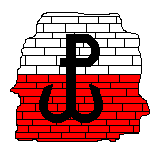 